 AYUNTAMIENTO DE NAMBROCA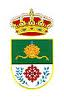 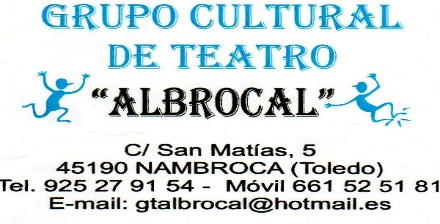 Bases del XIV Certamen de teatro “ALBROCAL”   Nambroca (Toledo) para el año 2021	El Ayuntamiento de Nambroca y la Asociación Cultural “ALBROCAL” con el objeto de continuar con el fomento de teatro en Nambroca y el apoyo a todos los grupos de teatro aficionado del territorio nacional convoca el “XIV Certamen de teatro ALBROCAL  2021 con las siguientes bases                                                              BASES	1º Podrán participar en el certamen, los grupos de teatro y compañías de aficionados nacionales.	2º La obra a representar podrá ser de cualquier tipo de género: musical, mímica, etc., enmarcadas dentro del teatro de sala, quedando excluidos los títeres todas las representaciones serán en castellano. 	3º El Certamen comenzará el sábado día 25 de septiembre   de 2021 a las 20:00 horas con la inauguración del Certamen, donde se presentarán las compañías a participar, y se cierra el sábado día 23 de octubre con la clausura y entrega de premios que será a las 20:00. Horas al que deberán asistir al menos un representante de cada uno de los grupos participantes, de no ser así, el grupo que no estuviera representado perderá su derecho tanto a la ayuda económica como al premio obtenido en su caso Las representaciones de las obras en concurso se llevarán a cabo durante los fines de semana sábados y domingos desde los días 26 de septiembre al 17 de Octubre. Las representaciones de las obras darán comienzo a las 20:00 horas.	La organización del certamen le asignará a cada grupo seleccionado el día de su actuación 	Durante el desarrollo del certamen actuará el grupo de teatro del municipio quedando este fuera de concurso                 Cada grupo participante dispondrá de dos entradas para el día de la clausura         	4º Los grupos que deseen participar en este Certamen podrán mandar una o más obras, pero se podrá elegir un máximo de  dos obras del mismo grupo, todos los grupos que deseen participar deberán remitir antes del plazo previsto la siguiente documentación              · Solicitud de participación (modelo oficial) debidamente cumplimentada· Historial del grupo· Un ejemplar original o copia íntegra de libreto de la obra.· Ficha artística, técnica y sinopsis de la obra· DVD con la grabación íntegra de la obra o enlace digital para su correcta visualización (la obra tiene que estar completa no siendo válido en fragmentos) · Documento oficial acreditativo de la exención del IVA y/o en su defecto declaración jurada del representante legal del grupo de no tener ánimo de lucro· Fotocopia del C.I.F.· Autorización de padres o representantes legales en el caso de que se produzca la participación de menores de edad en modo individual o colectivo· Reportaje fotográfico y en su caso críticas de prensa (si las hubiera)	   5º La documentación podrá venir en papel físico DVD, CD o PENDRIVE. Exceptuando la solicitud la sinopsis de la obra y el guion que deben de venir en papel físico                                            Dicha documentación será remitida a la siguiente dirección:Ayuntamiento de Nambroca   Pza. De la Constitución nº 145190 Nambroca (Toledo)Indicando en el sobre “XIV Certamen de Teatro ALBROCAL 2021”             6º La recepción de la documentación se realizará en el Ayuntamiento de Nambroca de lunes a viernes, en horario de oficina, de 09:00 a 14:00h.	7º Esta documentación quedará en poder de la organización que podrá utilizar el material fotográfico y publicitario en esta o posteriores ediciones de Certamen. Los grupos aceptan la filmación de las obras y la realización de fotografías durante la representación por parte de la organización	8º El plazo de inscripción finaliza el martes 7 de JUNIO de 2021, a las 14:00 h             9º Lugar de actuación y medios materiales:Todas las representaciones tendrán lugar en el Centro Cultural “FUENTEVIEJA”  Se dispondrá del siguiente material de iluminación y sonido.· Escenario de: 10 metros de boca, 6 metros de fondo y 6/30 metros de alto· 1 mesa de mezcla de luces de 12 canales dimmer y 36 circuitos· 12 pack, 2 recortes y 2 pc y 6 focos de led con cuatro colores  .   2 barras electrificadas y mecanizadas para poder poner los focos y una barra trasera para poder colgar ciclorama· Mesa de sonido· 2 micrófonos inalámbricos· Pletina doble de cd.· 4 altavoces en sala y dos monitores en el escenario se pueden utilizar por separados o en conjunto· Caja negra y telón de cierre		          10º La Comisión de Selección y Visualización seleccionará 6 grupos titulares y 3 reservas. Una vez elegidas las 6 obras se comunicará a cada grupo primero mediante llamada telefónica y posteriormente por escrito indicándole el día que deben realizar su representación. (Esta comunicación se realizará como máximo el viernes 30 de agosto de 2021). Una vez informados los grupos seleccionados, deberán confirmar por escrito o a través de e-mail su participación en el Certamen, 		          11º La gestión y pago a la SGAE (derechos de autor), si los hubiera correrá a cargo del grupo afectado, no haciéndose cargo la organización ni el ayuntamiento de este incumplimiento.		           12º Los 6 grupos seleccionados, deberán proporcionar a la organización 30 carteles antes del 15 de septiembre para que éstos sean expuestos en los sitios de costumbre y 7 programas de mano para el jurado de premios. 	13º Los grupos seleccionados para el día de su representación tendrán a su disposición desde las 10:00 horas las instalaciones y equipamiento del Centro Cultural Fuentevieja. Tanto el montaje como la carga y descarga del material correrá a cargo de los grupos participantes, la organización no facilitará elementos escenográficos de ningún tipo	14º-los grupos traerán sus propios técnicos tanto de luces como de sonido si algún grupo no dispone de técnico la organización le facilitaría uno bajo coste de 60-€ que se lo pagarían directamente al técnico el mismo día de la actuación 	15º Las obras seleccionadas deberán ser representadas sin cambios de texto ni actores y/o actrices con relación a la documentación enviada, Cualquier modificación en el reparto o en el texto deberá ser notificada previamente a la organización del Certamen con suficiente antelación, (con documento acreditativo de las causas del cambio). El incumplimiento de este apartado puede ser motivo de descalificación por parte del jurado oficial de visualización.  	15º Los grupos participantes recibirán una subvención de 800 € para gastos de desplazamiento 	16º los premios del Certamen son los siguientes: Primero y único premio a la mejor obra……………………………. 300 eurosPremio del público a la mejor obra…………………………………….  300 eurosReconocimiento al mejor actor…………………………………………. Placa y diplomaReconocimiento a la mejor actriz………………………………………. Placa y diplomaReconocimiento a la mejor escenografía…………………………… placa y diploma Reconocimiento a la mejor dirección…………………............... placa y diploma El fallo del Jurado será inapelable.	17º-La presentación de la documentación exigida implica la aceptación en su totalidad de las presentes bases	18º Cualquier circunstancia no prevista en las bases será resuelta por la Comisión Organizadora sin posibilidad de ser recurrida.	19º todos los grupos deberán facturar a nombre del:                        AYUNTAMIENTO DE NAMBROCA    C.I.F.  P-4510800-H                    Plaza de la constitución nº.1     45190 Nambroca (Toledo)	20º-Las facturas vendrán valoradas con los 800 euros asignados más la cuantía del premio obtenido (si le hubiere) en un plazo máximo de 10 días a contar desde el 26 de octubre (clausura del certamen	21º-Para llevar a cabo un buen control de la recepción de dichas facturas deberán enviarlas bien por correo ordinario o por e-mail a la siguiente dirección ASOCIACION CULTURAL “ALBROCAL “C/. San Matías nº-5      45190 Nambroca (Toledo)e-mail: vicenypilar@hotmail.com